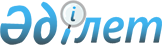 О ратификации Соглашения между Правительством Республики Казахстан и Правительством Федеративной Республики Германия о дальнейшем сотрудничестве по развитию Казахстанско-Немецкого Университета в городе АлматыЗакон Республики Казахстан от 15 июля 2010 года № 326-IV

      Ратифицировать Соглашение между Правительством Республики Казахстан и Правительством Федеративной Республики Германия о дальнейшем сотрудничестве по развитию Казахстанско-Немецкого Университета в городе Алматы, совершенное в Астане 3 сентября 2008 года.      Президент

      Республики Казахстан                       Н. Назарбаев 

Соглашение

между Правительством Республики Казахстан

и Правительством Федеративной Республики Германия

о дальнейшем сотрудничестве по развитию

Казахстанско-Немецкого Университета в городе Алматы (Официальный сайт МИД РК - Вступило в силу 20 августа 2010 года)    

      Правительство Республики Казахстан и Правительство Федеративной Республики Германия далее именуемые Сторонами.



      желая углубить сотрудничество своих государств в области образования и науки, оценивая достигнутые результаты этого сотрудничества,



      осознавая необходимость дальнейшего перспективного и последовательного расширения двустороннего сотрудничества в области образования и науки между Республикой Казахстан и Федеративной Республикой Германия,



      отмечая значение привлечения максимально широкого круга государственных и частных партнеров, высших учебных заведений и предпринимателей из Республики Казахстан и Федеративной Республики Германия,



      выражая интересы в поддержании Казахстанско-Немецкого Университета, в оказании концептуальной, организационной и финансовой помощи,



      исходя из достигнутой договоренности в ходе официального визита Президента Республики Казахстан Н. Назарбаева в Федеративную Республику Германия 29 января - 1 февраля 2007 года,



      руководствуясь Соглашением между Правительством Республики Казахстан и Правительством Федеративной Республики Германия о культурном сотрудничестве от 16 декабря 1994 года,



      заявляя о своем намерении придать Казахстанско-Немецкому Университету (далее - Университет) международный статус,



      согласились о нижеследующем: 

Статья 1

Введение новых специальностей

      В рамках настоящего Соглашения Стороны осуществляют сотрудничество по дальнейшему развитию и укреплению Университета в соответствии с национальными законодательствами государств Сторон.



      В этих целях Университет предлагает следующие образовательные программы, в том числе:

      Бакалавр инженерии:



      по информационной технологии/телематике;



      по технике зданий и инфраструктуры;



      по технологии энергии и окружающей среды.

      Бакалавр менеджмента:



      по финансам с акцентом на ценные бумаги и банковское дело;



      по маркетингу;



      по менеджменту предприятий.

      Бакалавр экономической инженерии:



      по менеджменту ресурсов окружающей среды и по технологии окружающей среды;



      по транспортной логистике;



      по экономической информатике.

      Бакалавр социальных наук:



      по международным отношениям;



      по политологии.

      Дипломы мастера:



      мастер менеджмента международных предприятий;



      мастер инновативных технологий;



      мастер промышленного менеджмента/инжиниринга;



      мастер регионоведения: Центральная Азия. 

Статья 2

Признание дипломов

      Университету предоставляется возможность проводить обучение по новым специальностям по германским учебным программам, составленным с учетом структуры казахстанских программ высшего образования.



      В рамках существующих правил Стороны содействуют признанию дипломов Университета в качестве официальных дипломов о высшем образовании как в Республике Казахстан, так и в Федеративной Республике Германия. 

Статья 3

Аккредитация специальностей

      Специальности подлежат аккредитации соответствующими компетентными организациями государств Сторон. Стороны поддерживают необходимые для этого процедуры и обмениваются информацией по вопросам процедуры. 

Статья 4

Статус Университета

      Университет имеет статус международного высшего учебного заведения. 

Статья 5

Таможенные платежи и налоги

      Импорт товаров, за исключением подакцизных, ввозимых в целях благотворительной помощи по линии государств, правительств государств, международных организаций, включая оказание технического содействия, а также импорт товаров, осуществляемый за счет средств грантов, предоставленных по линии государств, правительств государств, международных организаций, приобретаемых для нужд Университета, освобождается от таможенных платежей и налогов на добавленную стоимость. 

Статья 6

Сотрудничество с другими учреждениями

      Стороны поддерживают совершенствование благоприятных рамочных условий для стратегического и устойчивого взаимодействия Университета с казахстанскими и германскими государственными и частными учреждениями и организациями, осуществляющими проекты в области образования и инноваций. 

Статья 7

Поддержка Германской службой академических обменов

      Германская Сторона подтверждает свою готовность предоставить в рамках имеющихся бюджетных средств на период с 2007 по 2010 гг. через Германскую службу академических обменов финансирование в объеме 3,5 миллиона евро для поддержки и дальнейшего расширения Университета. 

Статья 8

Предоставление помещений, расходы на потребление

      Казахстанская Сторона предоставляет Университету полностью здание, расположенное по адресу: Алматы, ул. Пушкина 111/113 в безвозмездное пользование в форме, соответствующей законодательству Республики Казахстан.



      Казахстанская Сторона не несет расходы за коммунальные услуги и расходы по их содержанию и обслуживанию данного здания. 

Статья 9

Внесение изменений и дополнений

      В настоящее Соглашение могут вноситься изменения и дополнения в письменной форме по взаимному согласию Сторон, которые оформляются отдельными протоколами. 

Статья 10

Период действия

      Настоящее Соглашение вступает в силу с даты получения последнего письменного уведомления о выполнении Сторонами внутригосударственных процедур, необходимых для его вступления в силу. Определяющей является дата поступления последнего уведомления. Соглашение может быть расторгнутым не ранее чем через 10 лет после его вступления в силу.



      Настоящее Соглашение утрачивает силу через двадцать четыре месяца после того, как одна из Сторон письменно уведомила другую Сторону о намерении расторгнуть Соглашение, причем решающей является дата получения другой Стороной уведомления о расторжении Соглашения.

      Совершено в городе Астана 3 сентября 2008 года в двух экземплярах, каждый на казахском, русском и немецком языках, причем все тексты имеют одинаковую силу. В случае возникновения разногласий в толковании казахского и немецкого текстов решающим является русский текст.      За Правительство                       За Правительство

    Республики Казахстан                  Федеративной Республики

                                                 Германия      Прим. РЦПИ. Далее следует текст Соглашения на немецком языке.
					© 2012. РГП на ПХВ «Институт законодательства и правовой информации Республики Казахстан» Министерства юстиции Республики Казахстан
				